О реорганизации муниципальных бюджетных образовательных учреждений Кукморского муниципального района Республики ТатарстанВ соответствии с Гражданским кодексом РФ, Федеральным законом РФ от 12.01.1996 № 7-ФЗ «О некоммерческих организациях», Федеральным законом от 06.10.2003 №131-Ф3 «Об общих принципах организации местного самоуправления в Российской Федерации», Законом Российской Федерации от 10.07.1992 № 3266-1 «Об образовании» Постановлением Правительства Российской Федерации от 07.03.1995 №233 «Об утверждении Типового положения об образовательном учреждении дополнительного образования детей», Законом Республики Татарстан от 28.07.2004 № 45-ЗРТ «О местном самоуправлении в Республике Татарстан» постановляю:В целях оптимизации сети муниципальных бюджетных образовательных учреждений, рационального использования кадровых, материально-технических, организационно-методических ресурсов, направленных на повышение качества образовательных услуг и  эффективность использования вложенных средств, реорганизовать муниципальное бюджетное дошкольное образовательное учреждение «Детский сад села Олуяз» Кукморского муниципального района Республики Татарстан (далее – МБДОУ «Детский сад с.Олуяз») путем присоединения к муниципальному бюджетному образовательному учреждению «Средняя общеобразовательная школа с.Олуяз» Кукморского муниципального района Республики Татарстан (далее – МБОУ «СОШ с.Олуяз»). Установить, что МБОУ «СОШ с.Олуяз» является правопреемником по правам и обязанностям присоединенного к нему МБДОУ «Детский сад с.Олуяз».Установить, что заявителем реорганизации выступает директор МБОУ «СОШ с.Олуяз»Установить, что право на подачу заявки о реорганизации в форме присоединения на публикацию в журнале «Вестник государственной регистрации» принадлежит директору МБОУ «СОШ с.Олуяз».Управлению образования Исполнительного комитета Кукморского муниципального района уведомить директоров МБОУ «СОШ с.Олуяз» (Хазиев Г.Х.), МБДОУ «Детский сад с.Олуяз» (Шакирзянова Г.М.) о реорганизации учреждении. Директорам школ провести все мероприятия по реорганизации учреждения в двухмесячный срок со дня вступления настоящего постановления в законную силу.Контроль за исполнением настоящего постановления возложить на начальника Управления образования Р.М. Мансурова.И.о. РуководителяИсполнительного комитета					А.Х. ГарифуллинРЕСПУБЛИКА  ТАТАРСТАНИСПОЛНИТЕЛЬНЫЙ КОМИТЕТ КУКМОРСКОГО МУНИЦИПАЛЬНОГО РАЙОНАРЕСПУБЛИКА  ТАТАРСТАНИСПОЛНИТЕЛЬНЫЙ КОМИТЕТ КУКМОРСКОГО МУНИЦИПАЛЬНОГО РАЙОНА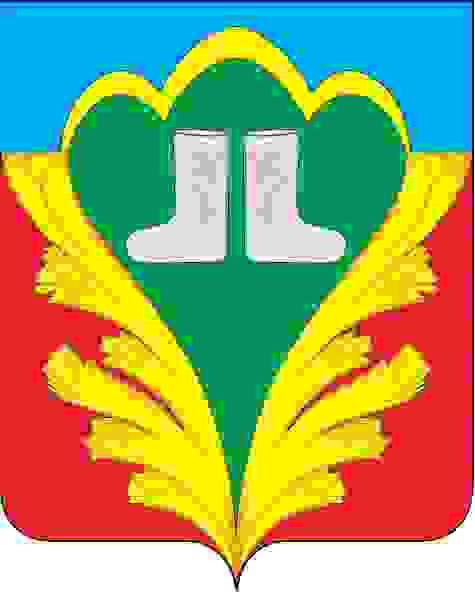 ТАТАРСТАН РЕСПУБЛИКАСЫКУКМАРА МУНИЦИПАЛЬ РАЙОНЫНЫҢ БАШКАРМА КОМИТЕТЫТАТАРСТАН РЕСПУБЛИКАСЫКУКМАРА МУНИЦИПАЛЬ РАЙОНЫНЫҢ БАШКАРМА КОМИТЕТЫПОСТАНОВЛЕНИЕ25.06.2015пгт.Кукморпгт.Кукморпгт.КукморКАРАР№400/1